关于进一步加强可再生能源项目建设管理的通知陕发改能新能源〔2021〕921号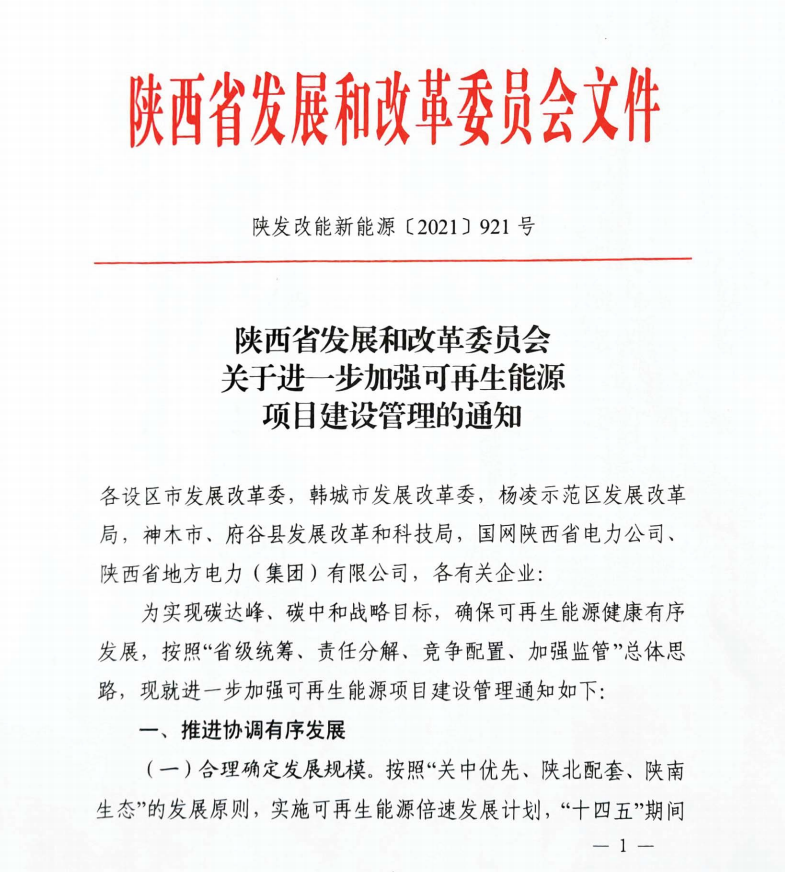 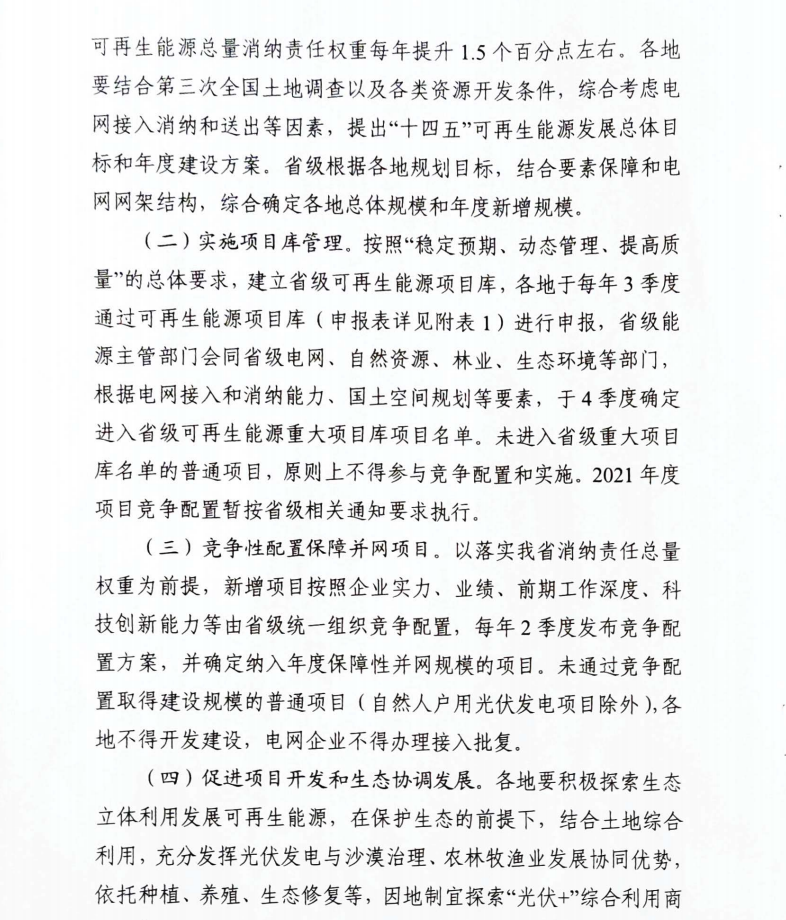 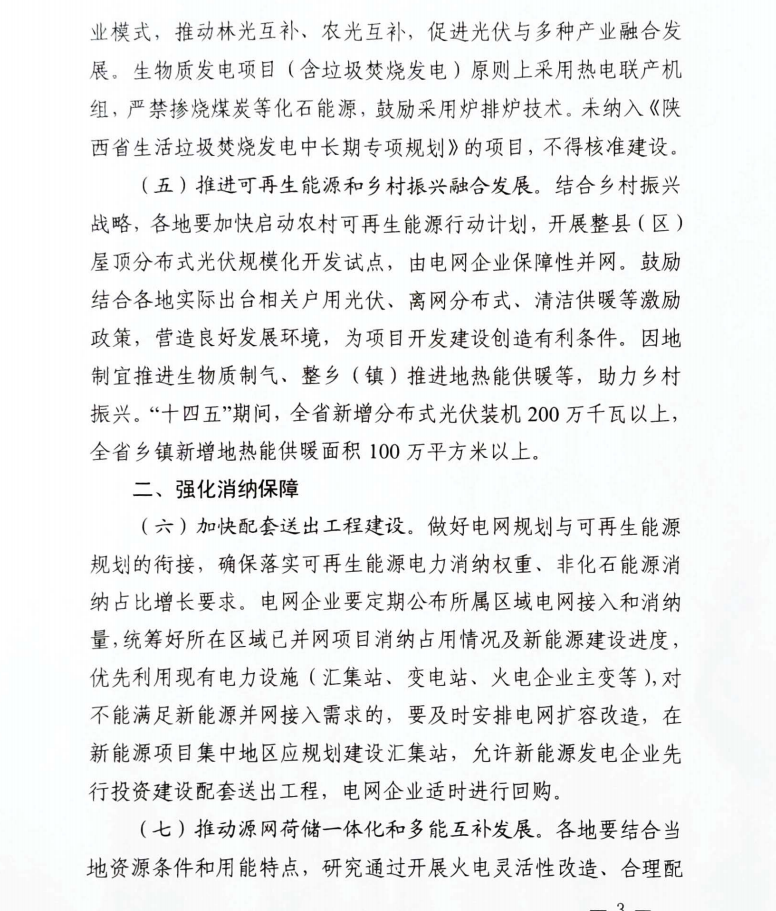 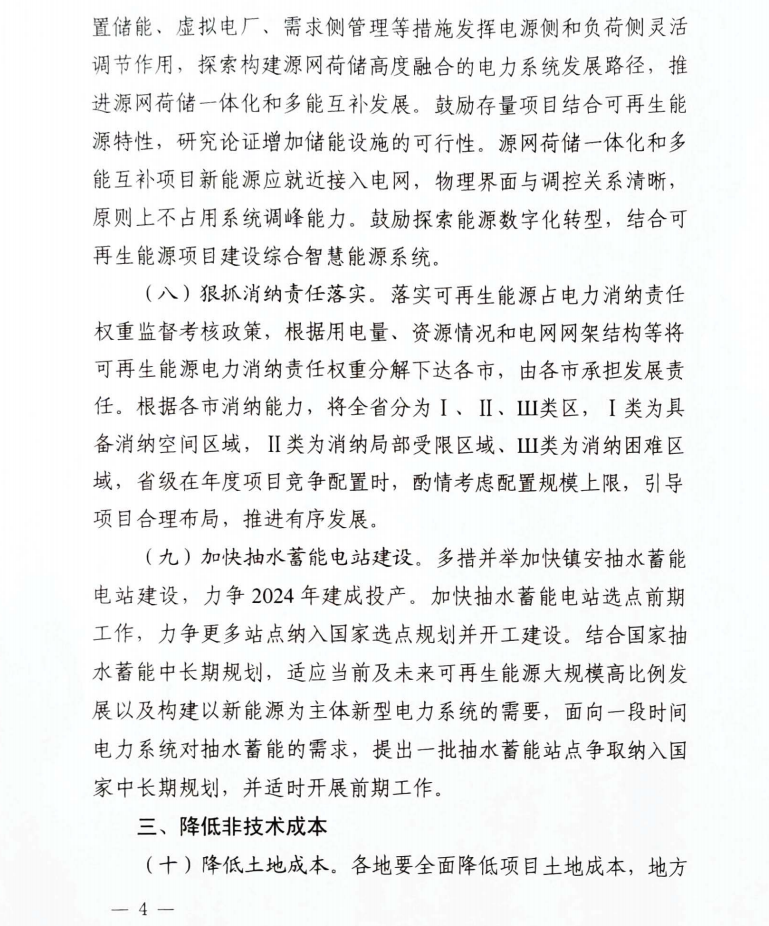 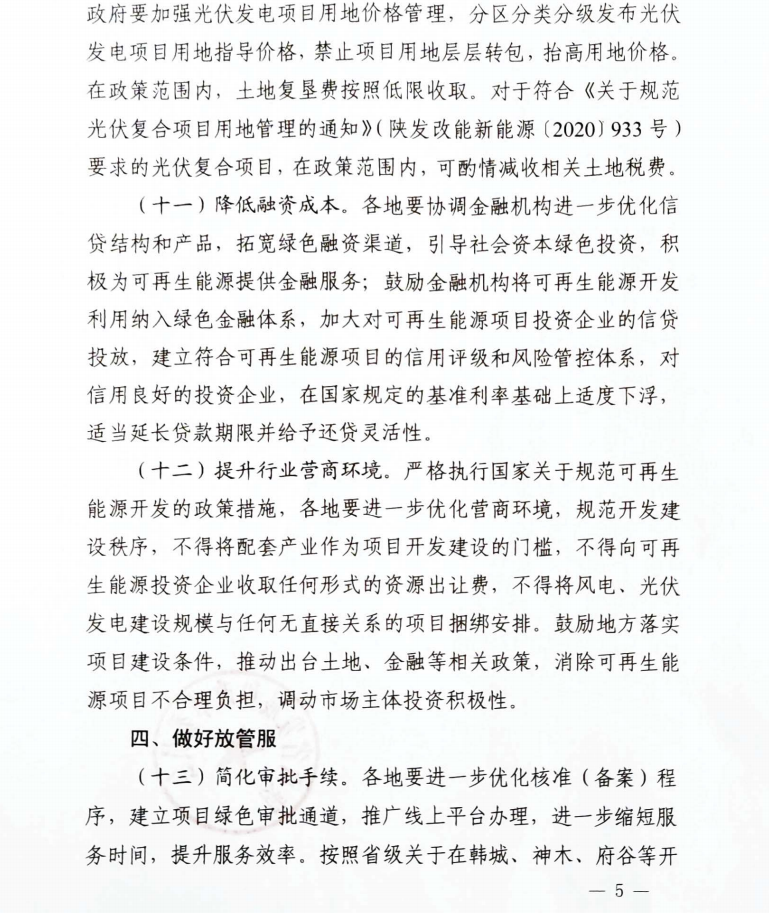 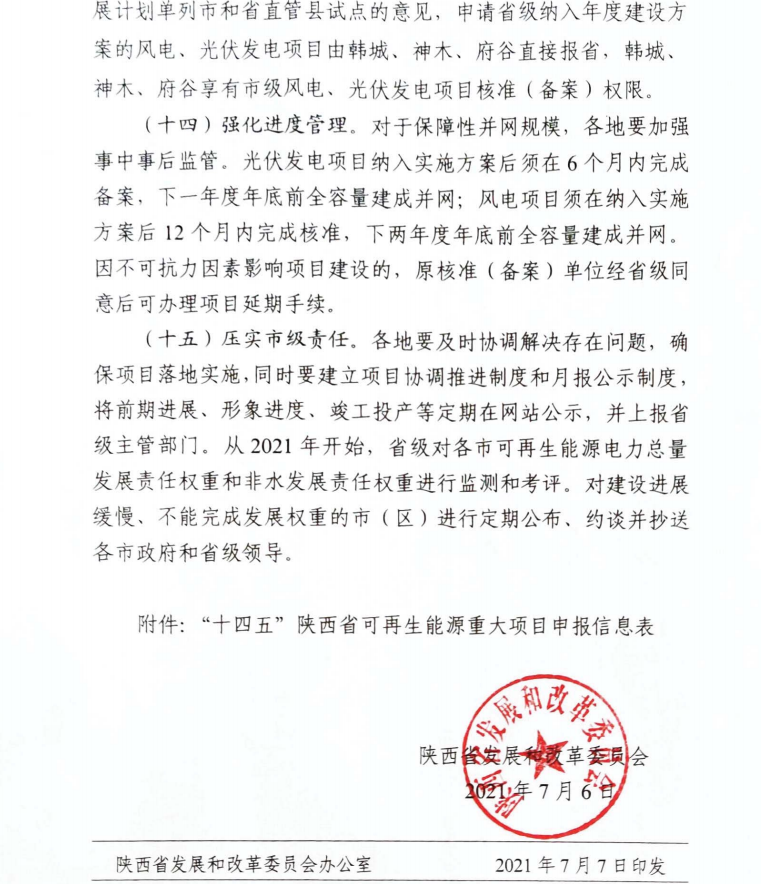 